МИНИСТЕРСТВО ОБРАЗОВАНИЯ РЕСПУБЛИКИ БАШКОРТОСТАНГОСУДАРСТВЕННОЕ АВТОНОМНОЕ УЧРЕЖДЕНИЕ ДОПОЛНИТЕЛЬНОГО ПРОФЕССИОНАЛЬНОГО ОБРАЗОВАНИЯ ИНСТИТУТ РАЗВИТИЯ ОБРАЗОВАНИЯ РЕСПУБЛИКИ БАШКОРТОСТАН (ГАУ ДПО ИРО РБ)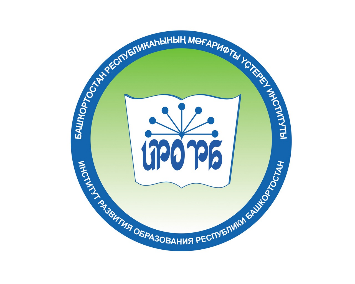 Информационный отчет об итогах проведенияисследования качества общеобразовательной подготовки обучающихся средне-профессиональных организаций вРеспублики Башкортостан в 2019-2020 учебном годуИнформационно-аналитический отдел ГАУ ДПО Институт развития образования РБУфа – 2019Информационный отчет об итогах проведенияисследования качества общеобразовательной подготовки обучающихся средне-профессиональных организаций вРеспублики Башкортостан в 2019-2020 учебном годуУправление оценки качества образования и контроля (надзора) за деятельностью органов государственной власти субъектов российской федерации в рамках реализации работ по проекту «Организация и проведение мониторинга уровня общеобразовательной подготовки обучающихся по образовательным программам среднего профессионального образования на базе основного общего образования, завершивших освоение основных общеобразовательных программ среднего общего образования в предыдущем учебном году» информирует о проведении исследования качества общеобразовательной подготовки обучающихся по образовательным программам среднего профессионального образования на базе основного общего образования, завершивших освоение основных общеобразовательных программ среднего общего образования в предыдущем учебном году по учебным предметам «Русский язык», «Математика», «История», «Биология».Исследование проводится Федеральной службой по надзору в сфереобразования и науки совместно с ФГБУ «Федеральный институт оценки качества образования» в целях развития единого образовательного пространства в Российской Федерации, совершенствования единой системы оценки качества образования.Дата проведения исследования: 12 ноября 2019 года.Участниками исследования являются обучающиеся по образовательным программам среднего профессионального образования на базе основного общего образования, завершившие освоение основных общеобразовательных программ среднего общего образования по очной форме обучения в предыдущем учебном году.Для проведения исследования формируется репрезентативная выборка из числа образовательных организаций среднего профессионального образования (далее - 00 СПО).Информация об исследовании, включая инструктивные материалы, размещается в ФИС ОКО (https://fis-oko.obmadzor.gov.ruраздел «Обмен данными» или прямая ссылка https://lk-flsoko.obmadzor.gov.ru/).Результаты исследования могут быть использованы 00 СПО, органами местного самоуправления, муниципальных районов и городских округов в сфере образования и органами исполнительной власти субъектов Российской Федерации, осуществляющими государственное управление в сфере образования, для анализа текущего состояния системы образования и формирования программ её развития.Не предусмотрено использование результатов исследования для оценки деятельности ОО СПО, преподавателей, органов местного самоуправления, муниципальных районов и городских округов в сфере образования и органов исполнительной власти субъектов Российской Федерации, осуществляющих государственное управление в сфере образования.Нормативно-правовая база Письмо Рособрнадзора от 08.10.2019 №13-446 «О проведении исследования качества общеобразовательной подготовки обучающихся СПО в 2019 году».Характеристика участников исследования качества исследования качества общеобразовательной подготовки обучающихся СПО 12 ноября2019 г. обучающиеся по образовательным программам среднего профессионального образования на базе основного общего образования, завершившие освоение основных общеобразовательных программ среднего общего образования по очной форме обучения в предыдущем учебном году приняли участие в национальном исследовании качества образованияпо учебным предметам «Русский язык», «Математика», «История», «Биология».Общее количество, принявших участие в исследовании по предмету «русский язык», по России - 6483, по Республике Башкортостан – 339человек.Общее количество, принявших участие в исследовании по предмету «математика», по России - 6451, по Республике Башкортостан – 344человек.Общее количество, принявших участие в исследовании по предмету «биология», по России - 6336, по Республике Башкортостан – 327 человека.Общее количество, принявших участие в исследовании по предмету «история», по России - 6397, по Республике Башкортостан – 322человек.В исследовании приняли участие обучающиеся из 22средних профессиональных образований: 20 – городских СПО, 2 –сельских СПО. Количество участников исследования по муниципальным образованиям представлено в таблице 1. Таблица 1В таблице 2 приведены данные распределения групп баллов по предметам по республике и по РФ.Таблица 2Результаты исследования показывают, что абсолютная успеваемость по русскому языку по РБ– 92,3%, что больше чем по РФ (82,6%), по математике – 94,2%, что больше чем по РФ (83,0%), по истории – 91,6, что существенно больше чем по РФ (59,2%), по биологии – 80,2, что больше чем по РФ (46,6%). Данные таблицы по абсолютной успеваемости по РБ существенно выше, чем по РФ.Качественная успеваемость по русскому языку – 65,5%, по РФ – 40,4%, по математике – 85,5%, по РФ – 64,5%, по истории – 58,4%, по РФ – 28%, по биологии – 56,0%, по РФ – 18,4%. Как мы видим, показатели качественной успеваемости по РБ .Результаты выполнения диагностических работ по русскому языкуПо республике диагностическую работу по русскому языку выполнили 339 обучающихся (по России –6483).На рисунке 1 показаны результаты распределений первичных баллов по русскому языку.Общая гистограмма первичных балловпоказывает количество учащихся (в процентах), справившихся с тем или иным заданием.Например, по русскому языку никто из учащихся по РБ и РФ не получил максимальный балл – 34.Справились с работой, т.е. количество отметок «5», «4», «3» от общего количества обучающихся выполнивших работу, составляет по республике 89% обучающихся.Следует отметить, что это на 2,8% выше общероссийского показателя (по РФ – 86,2%).В то же время, не справились с работой по технологии и получили неудовлетворительную оценку по республике - 11%, что ниже общероссийского показателяна 2,8%(по РФ – 13,8%).Таким образом, более 59,3% пятиклассников показали низкий уровень подготовки, из них 11% не справились с работой, и только 40,7% (третья и четвертая группы) продемонстрировали хорошие знания и умения по технологии.Качество знаний составило 40,7%, успеваемость89,4%.Самое высокое качество знаний по учебной дисциплине«Русский язык» показали:ГБПОУ Белебеевский гуманитарно-технический колледж – 100%,ГБПОУ Стерлитамакский многопрофильный профессиональныйколледж - 100%,  ГАПОУ "Белорецкий медицинский колледж" – 92,3%, ГБПОУ "Бирский медико-фармацевтический колледж – 89,7%, ГБПОУ Стерлитамакский политехнический колледж –85%,ГБПОУОктябрьский коммунально-строительный колледж – 83,4%,ГБПОУ Стерлитамакский филиал ФГБОУ ВО "Башкирский государственный университет» – 83,3%.Самый низкий результат показали обучающие ГБПОУ Сибайский колледж строительства и сервиса – 75% обучающихся не смогли пройти диагностические задания.Результаты выполнения диагностических работ по математикеПо республике диагностическую работу по математике выполнили 344 обучающихся (по России –6451).На рисунке2 показаны результаты распределений первичных баллов по математике.Рисунок 2Общая гистограмма первичных балловпоказывает количество учащихся (в процентах), справившихся с тем или иным заданием.Например, по математике8% учащихся по РБ получили максимальный балл – 17, по РФ только 4%.Справились с работой, т.е. количество отметок «5», «4», «3» от общего количества обучающихся выполнивших работу, составляет по республике 94,2% обучающихся.Следует отметить, что это на 11,2% выше общероссийского показателя (по РФ – 83%).В то же время, не справились с работой по математике и получили неудовлетворительную оценку по республике –5,8%, что ниже общероссийского показателяна11,3%(по РФ – 17,1%).Таким образом, 14,5% обучающихся показали низкий уровень подготовки, из них 5,8% не справились с работой, и только 85,5% (третья и четвертая группы) продемонстрировали хорошие знания и умения по математике.Качество знаний составило 85,5%, успеваемость94,2%.Самое высокое качество знаний по учебной дисциплине «Математика» показали обучающиеся: ГБПОУ Мелеузовский многопрофильный профессиональный колледж -100%, АНО ПО "Юридический колледж"" (г. Уфа)" – 100%, ГБПОУ Стерлитамакский филиал ФГБОУ ВО "Башкирский государственный университет» - 100%, ГБПОУУфимский многопрофильный профессиональный колледж – 100%, ГБПОУ Стерлитамакский политехнический колледж – 100%, ГБПОУ Сибайский многопрофильный профессиональный колледж – 100%, ГБПОУОктябрьский многопрофильный профессиональный колледж – 100%, ГБПОУОктябрьский коммунально-строительный колледж – 100%, ГБПОУБелорецкий металлургический колледж – 100%, ГБПОУ Кумертауский педагогический колледж -100%, ГБПОУ "Бирский медико-фармацевтический колледж" – 100%.Самый низкий результат показали обучающие ГБПОУ Кушнаренковский многопрофильный профессиональный колледж – 45,5% обучающихся не смогли пройти диагностические задания.Результаты выполнения диагностических работ по историиПо республике диагностическую работу по истории выполнили 322 обучающихся (по России –6367).На рисунке3 показаны результаты распределений первичных баллов по истории.Рисунок 3Общая гистограмма первичных баллов показывает количество учащихся (в процентах), справившихся с тем или иным заданием.Например, по истории1% учащихся по РБ получили максимальный балл – 17, по РФ максимальный балл никтоне получил.Справились с работой, т.е. количество отметок «5», «4», «3» от общего количества обучающихся выполнивших работу, составляет по республике 91,6% обучающихся.Следует отметить, что это на 32,4% выше общероссийского показателя (по РФ – 59,2%).В то же время, не справились с работой по истории и получили неудовлетворительную оценку по республике –8,4%, что ниже общероссийского показателяна32,4%(по РФ – 40,8%).Таким образом, 41,6% обучающихся показали низкий уровень подготовки, из них 8,4% не справились с работой, и только 58,4% (третья и четвертая группы) продемонстрировали хорошие знания и умения по истории.Качество знаний составило 58,4%, успеваемость91,6%.Самое высокое качество знаний по учебной дисциплине «История» показали обучающиеся: ГБПОУ Сибайский колледж строительства и сервиса – 100%, ГБПОУ Стерлитамакский многопрофильный профессиональный колледж – 93,7%, Стерлитамакский политехнический колледж – 86,4%. Самый низкий результат показали обучающие ГБПОУ Кушнаренковский многопрофильный профессиональный колледж – 45,5% обучающихся не смогли пройти диагностические задания, ГАПОУ Туймазинский индустриальный колледж – 40% обучающихся не смогли пройти диагностические задания, ГБПОУ Сибайский многопрофильный профессиональный колледж – 40% обучающихся не смогли пройти диагностические задания.Результаты выполнения диагностических работ по биологииПо республике диагностическую работу по биологии выполнили 327 обучающихся (по России –6336).На рисунке4 показаны результаты распределений первичных баллов по биологии.Рисунок 4Общая гистограмма первичных баллов показывает количество учащихся (в процентах), справившихся с тем или иным заданием.Например, по биологии 2% обучающихся по РБ получили максимальный балл – 32, по РФ никто не получил максимальный балл.На гистограмме представлена шкала перевода первичных баллов в отметки по пятибалльной шкале, а также процент участников, находящихся на каждом из уровней подготовки.Исходя из данных диаграммы, мы можем сказать, что справились с работой по республике 80,2% обучающихся, т.е. количество отметок «5», «4», «3» от общего количества обучающихся выполнивших работу.Следует отметить, что это на 33,6% выше общероссийского показателя (по РФ – 46,6%).В то же время, не справились с работой по биологии и получили неудовлетворительную оценку по республике –19,9%, что ниже общероссийского показателяна33,5% (по РФ – 53,4%).Таким образом, 44,1% обучающихся по РБ показали низкий уровень подготовки, из них 19,9% не справились с работой, и только 56% (третья и четвертая группы) продемонстрировали хорошие знания и умения по биологии.Качество знаний составило 56,0%, успеваемость80,2%.Самое высокое качество знаний по учебной дисциплине «Биология» показали: ГБПОУ Сибайский колледж строительства и сервиса – 100%, ГБПОУ Стерлитамакский многопрофильный профессиональный колледж – 93,7%, Стерлитамакский политехнический колледж – 86,4%. Самый низкий результат показали обучающие АНО ПО "Юридический колледж" (г. Уфа)" - 100% обучающихся не смогли пройти диагностические задания; ГБПОУ Уфимский многопрофильный профессиональный колледж - 81,5% обучающихся не смогли пройти диагностические задания; ГБПОУ Сибайский многопрофильный профессиональный колледж - 80% обучающихся не смогли пройти диагностические задания; ГБПОУ Белорецкий металлургический колледж - 65,2% обучающихся не смогли пройти диагностические задания.С учетом полученных результатов исследования могут быть даны следующие рекомендации:Руководителям средне-профессиональных общеобразовательных организаций:- рассмотреть результаты исследования на педагогическом совете ОО;- провести анализ результатов диагностических работ по дисциплинам в сравнении с имеющимися фактическими показателями успеваемости обучающихся по данным дисциплинам; - по результатам анализа исследования необходимо разработать систему мер по повышению качества обучения в ПОО; - продолжить работу с обучающимися по организации самопроверки, самоконтроля и самооценки;- скорректировать содержание текущей контрольной работы с целью мониторинга результативности работы по устранению пробелов в знаниях и умениях на 2019-2020 учебный год для коррекции знаний обучающихся;- принять к сведению выводы по каждому предмету исследования и выполнить рекомендации, представленные в данной справке;- устранить выявленные пробелы в знаниях, корректировки образовательных программ и тематических планов, психологической подготовки обучающихся и их родителей к участию в исследовании по другим предметам в последующие годы.Результаты исследования могут быть использованы муниципальными и региональными органами исполнительной власти, осуществляющими государственное управление в сфере образования, для развития систем образования, для совершенствования методологии и организационно-технологических моделей оценки качества образования, для разработки методических рекомендаций по совершенствованию преподавания учебных дисциплин, для совершенствования программ повышения квалификации преподавателей; профессиональным образовательным организациям – для совершенствования преподавания учебных дисциплин среднего профессионального образования на основе методических рекомендаций, для повышения квалификации преподавателей дисциплин общеобразовательного цикла, для повышения информированности обучающихся и их родителей об уровне общеобразовательной подготовки обучающихся и формирования их индивидуальных образовательных траекторий; родителям и обучающимся – для повышения информированности, развития моделей родительского оценивания, принятия обоснованных решений о выборе образовательной траектории студента.Таким образом, результаты проведенного анализа показывают на необходимость дифференцированного подхода в процессе обучения: преподавателю предметнику необходимо иметь реальные представления об уровне подготовки каждого обучающегося и ставить перед ним ту цель, которую он может реализовать. Результаты внешней оценки учебных достижений обучающихся профессиональных образовательных организаций требуют корректировки планов методической работы, плана внутриколледжного контроля, что должно положительно сказаться на повышении качества образования в среднем профессиональном образовании. №Наименование отобранной образовательной организацииКол-во участников1Федеральное государственное бюджетное образовательное учреждение высшего образования «Башкирский государственный педагогический университет им. М. Акмуллы»512Государственное автономное профессиональное образовательное учреждение "Бирский медико-фармацевтический колледж"1193Государственное автономное профессиональное образовательное учреждение Республики Башкортостан "Белорецкий медицинский колледж"""494Государственное бюджетное профессиональное образовательное учреждение Месягутовский педагогический колледж715Государственное бюджетное профессиональное образовательное учреждение Белорецкий металлургический колледж936Государственное автономное профессиональное образовательное учреждение Стерлитамакский многопрофильный профессиональный колледж619Государственное бюджетное профессиональное образовательное учреждение Октябрьский коммунально-строительный колледж241Государственное автономное профессиональное образовательное учреждение "Уфимский медицинский колледж"2191Государственное автономное профессиональное образовательное учреждение Салаватский колледж образования и профессиональных технологий601Государственное бюджетное профессиональное образовательное учреждение Кумертауский педагогический колледж481государственное бюджетное профессиональное образовательное учреждение Уфимский многопрофильный профессиональный колледж111Государственное автономное профессиональное образовательное учреждение Туймазинский индустриальный колледж60государственное бюджетное профессиональное образовательное учреждение Октябрьский многопрофильный профессиональный колледж34государственное бюджетное профессиональное образовательное учреждение Сибайский колледж строительства и сервиса47государственное бюджетное профессиональное образовательное учреждение Уфимский политехнический колледж45Государственное бюджетное профессиональное образовательное учреждение Кушнаренковский многопрофильный профессиональный колледж45Государственное бюджетное профессиональное образовательное учреждение Сибайский многопрофильный профессиональный колледж50Государственное бюджетное профессиональное образовательное учреждение Стерлитамакский политехнический колледж87Стерлитамакский филиал федерального государственного бюджетного образовательного учреждения высшего образования "Башкирский государственный университет"17автономная некоммерческая организация профессионального образования "Юридический колледж"" (г. Уфа)"18государственное бюджетное профессиональное образовательное учреждение Мелеузовский многопрофильный профессиональный колледж4государственное бюджетное профессиональное образовательное учреждение Белебеевский гуманитарно-технический колледж19ИтогоИтого1332Образовательные организацииКол-во уч.Распределение групп баллов (количество учащихся)Распределение групп баллов (количество учащихся)Распределение групп баллов (количество учащихся)Распределение групп баллов (количество учащихся)Абсолютная успеваемостьКачественная успеваемостьОбразовательные организацииКол-во уч.2345Абсолютная успеваемостьКачественная успеваемостьРусский языкРусский языкРусский языкРусский языкРусский языкРусский языкРусский языкРусский языкРоссийская Федерация648317.342.230.79.782,640,4Республика Башкортостан3397.726.845.420.192,365,5МатематикаМатематикаМатематикаМатематикаМатематикаМатематикаМатематикаМатематикаРоссийская Федерация645117.118.538.426.183,064,5Республика Башкортостан3445.88.742.243.394,285,5ИсторияИсторияИсторияИсторияИсторияИсторияИсторияИсторияРоссийская Федерация636740.831.221.56.559,228,0Республика Башкортостан3228.433.238.819.691,658,4БиологияБиологияБиологияБиологияБиологияБиологияБиологияБиологияРоссийская Федерация633653.428.214.24.246,618,4Республика Башкортостан32719.924.235.220.880,256,0Рисунок 1Распределение первичных балловОцениваемые задания №№: 1;2;3;4;5;6;7;8;9;10;11;12;13;14;15;16;17;18;19;20;21;22
Максимальный первичный балл: 34Общая гистограмма первичных баллов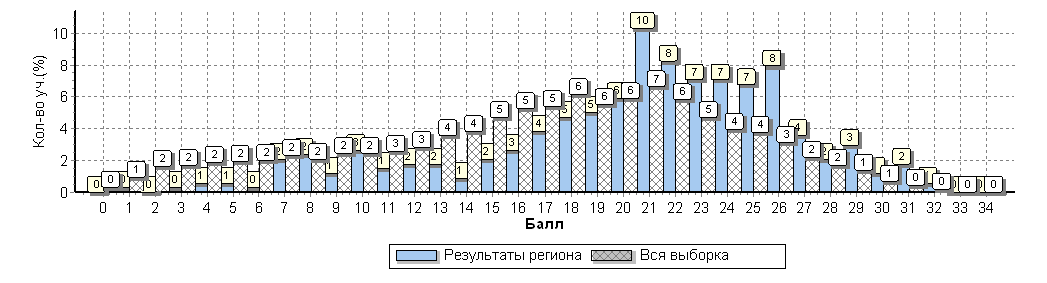 Статистика по отметкамСтатистика по отметкамСтатистика по отметкамСтатистика по отметкамСтатистика по отметкамСтатистика по отметкамСтатистика по отметкамСтатистика по отметкамСтатистика по отметкамСтатистика по отметкамСтатистика по отметкамСтатистика по отметкамСтатистика по отметкамСтатистика по отметкамОцениваемые задания №№: 1;2;3;4;5;6;7;8;9;10;11;12;13;14;15;16;17;18;19;20;21;22
Максимальный первичный балл: 34Оцениваемые задания №№: 1;2;3;4;5;6;7;8;9;10;11;12;13;14;15;16;17;18;19;20;21;22
Максимальный первичный балл: 34Оцениваемые задания №№: 1;2;3;4;5;6;7;8;9;10;11;12;13;14;15;16;17;18;19;20;21;22
Максимальный первичный балл: 34Оцениваемые задания №№: 1;2;3;4;5;6;7;8;9;10;11;12;13;14;15;16;17;18;19;20;21;22
Максимальный первичный балл: 34Оцениваемые задания №№: 1;2;3;4;5;6;7;8;9;10;11;12;13;14;15;16;17;18;19;20;21;22
Максимальный первичный балл: 34Оцениваемые задания №№: 1;2;3;4;5;6;7;8;9;10;11;12;13;14;15;16;17;18;19;20;21;22
Максимальный первичный балл: 34Оцениваемые задания №№: 1;2;3;4;5;6;7;8;9;10;11;12;13;14;15;16;17;18;19;20;21;22
Максимальный первичный балл: 34Оцениваемые задания №№: 1;2;3;4;5;6;7;8;9;10;11;12;13;14;15;16;17;18;19;20;21;22
Максимальный первичный балл: 34Оцениваемые задания №№: 1;2;3;4;5;6;7;8;9;10;11;12;13;14;15;16;17;18;19;20;21;22
Максимальный первичный балл: 34Оцениваемые задания №№: 1;2;3;4;5;6;7;8;9;10;11;12;13;14;15;16;17;18;19;20;21;22
Максимальный первичный балл: 34Оцениваемые задания №№: 1;2;3;4;5;6;7;8;9;10;11;12;13;14;15;16;17;18;19;20;21;22
Максимальный первичный балл: 34Оцениваемые задания №№: 1;2;3;4;5;6;7;8;9;10;11;12;13;14;15;16;17;18;19;20;21;22
Максимальный первичный балл: 34Оцениваемые задания №№: 1;2;3;4;5;6;7;8;9;10;11;12;13;14;15;16;17;18;19;20;21;22
Максимальный первичный балл: 34Оцениваемые задания №№: 1;2;3;4;5;6;7;8;9;10;11;12;13;14;15;16;17;18;19;20;21;22
Максимальный первичный балл: 34РегионРегионРегионРегионРегионРегионРегионРегионКол-во уч.Распределение групп баллов в %Распределение групп баллов в %Распределение групп баллов в %Распределение групп баллов в %РегионРегионРегионРегионРегионРегионРегионРегионКол-во уч.2345Вся выборкаВся выборкаВся выборкаВся выборкаВся выборкаВся выборкаВся выборкаВся выборка648317.342.230.79.7Республика БашкортостанРеспублика БашкортостанРеспублика БашкортостанРеспублика БашкортостанРеспублика БашкортостанРеспублика БашкортостанРеспублика Башкортостан3397.726.845.420.1Общая гистограмма отметокОбщая гистограмма отметокОбщая гистограмма отметокОбщая гистограмма отметокОбщая гистограмма отметокОбщая гистограмма отметокОбщая гистограмма отметокОбщая гистограмма отметокОбщая гистограмма отметокОбщая гистограмма отметокОбщая гистограмма отметокОбщая гистограмма отметокОбщая гистограмма отметокОбщая гистограмма отметок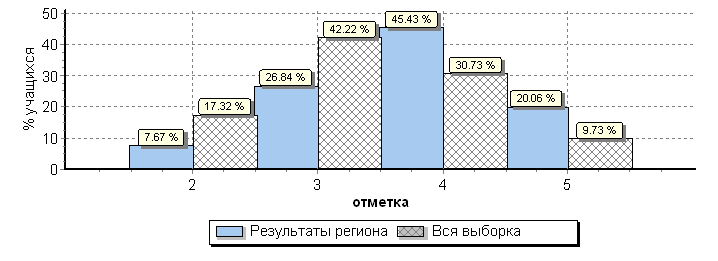 Распределение отметок по вариантамРаспределение отметок по вариантамРаспределение отметок по вариантамРаспределение отметок по вариантамРаспределение отметок по вариантамРаспределение отметок по вариантамРаспределение отметок по вариантамРаспределение отметок по вариантамРаспределение отметок по вариантамРаспределение отметок по вариантамРаспределение отметок по вариантамРаспределение отметок по вариантамРаспределение отметок по вариантамРаспределение отметок по вариантамОтметкаОтметкаОтметкаОтметкаОтметкаВариантВариант2345Кол-во уч.112223520792252835158333122036178544721481692КомплектКомплект269115468339Статистика по отметкам по ООСтатистика по отметкам по ООСтатистика по отметкам по ООСтатистика по отметкам по ООСтатистика по отметкам по ООСтатистика по отметкам по ООСтатистика по отметкам по ООСтатистика по отметкам по ООСтатистика по отметкам по ООСтатистика по отметкам по ОООцениваемые задания №№: 1;2;3;4;5;6;7;8;9;10;11;12;13;14;15;16;17;18;19;20;21;22
Максимальный первичный балл: 34Оцениваемые задания №№: 1;2;3;4;5;6;7;8;9;10;11;12;13;14;15;16;17;18;19;20;21;22
Максимальный первичный балл: 34Оцениваемые задания №№: 1;2;3;4;5;6;7;8;9;10;11;12;13;14;15;16;17;18;19;20;21;22
Максимальный первичный балл: 34Оцениваемые задания №№: 1;2;3;4;5;6;7;8;9;10;11;12;13;14;15;16;17;18;19;20;21;22
Максимальный первичный балл: 34Оцениваемые задания №№: 1;2;3;4;5;6;7;8;9;10;11;12;13;14;15;16;17;18;19;20;21;22
Максимальный первичный балл: 34Оцениваемые задания №№: 1;2;3;4;5;6;7;8;9;10;11;12;13;14;15;16;17;18;19;20;21;22
Максимальный первичный балл: 34Оцениваемые задания №№: 1;2;3;4;5;6;7;8;9;10;11;12;13;14;15;16;17;18;19;20;21;22
Максимальный первичный балл: 34Оцениваемые задания №№: 1;2;3;4;5;6;7;8;9;10;11;12;13;14;15;16;17;18;19;20;21;22
Максимальный первичный балл: 34Оцениваемые задания №№: 1;2;3;4;5;6;7;8;9;10;11;12;13;14;15;16;17;18;19;20;21;22
Максимальный первичный балл: 34Оцениваемые задания №№: 1;2;3;4;5;6;7;8;9;10;11;12;13;14;15;16;17;18;19;20;21;22
Максимальный первичный балл: 34ООООООООКол-во уч.Распределение групп баллов в %Распределение групп баллов в %Распределение групп баллов в %Распределение групп баллов в %ООООООООКол-во уч.2345Вся выборкаВся выборкаВся выборкаВся выборка648317.342.230.79.7Республика БашкортостанРеспублика БашкортостанРеспублика Башкортостан3397.726.845.420.1Региональное подчинениеРегиональное подчинение3397.726.845.420.1Государственное автономное профессиональное образовательное учреждение "Бирский медико-фармацевтический колледж"29010.355.234.5Государственное автономное профессиональное образовательное учреждение "Уфимский медицинский колледж"573.519.349.128.1Государственное автономное профессиональное образовательное учреждение Республики Башкортостан "Белорецкий медицинский колледж"""1307.769.223.1Государственное автономное профессиональное образовательное учреждение Салаватский колледж образования и профессиональных технологий15033.3606.7Государственное автономное профессиональное образовательное учреждение Стерлитамакский многопрофильный профессиональный колледж140035.764.3Государственное автономное профессиональное образовательное учреждение Туймазинский индустриальный колледж1546.74013.30Государственное бюджетное профессиональное образовательное учреждение Белорецкий металлургический колледж244.220.845.829.2Государственное бюджетное профессиональное образовательное учреждение Кумертауский педагогический колледж128.32541.725Государственное бюджетное профессиональное образовательное учреждение Кушнаренковский многопрофильный профессиональный колледж1216.766.716.70Государственное бюджетное профессиональное образовательное учреждение Месягутовский педагогический колледж19042.147.410.5Государственное бюджетное профессиональное образовательное учреждение Октябрьский коммунально-строительный колледж6016.766.716.7государственное бюджетное профессиональное образовательное учреждение Октябрьский многопрофильный профессиональный колледж9022.244.433.3государственное бюджетное профессиональное образовательное учреждение Сибайский колледж строительства и сервиса12758.316.70Распределение первичных балловРаспределение первичных балловРаспределение первичных балловРаспределение первичных балловРаспределение первичных балловРаспределение первичных балловРаспределение первичных балловРаспределение первичных балловРаспределение первичных балловРаспределение первичных балловРаспределение первичных балловРаспределение первичных балловРаспределение первичных балловРаспределение первичных балловРаспределение первичных балловРаспределение первичных балловРаспределение первичных балловРаспределение первичных балловРаспределение первичных балловРаспределение первичных балловРаспределение первичных балловОцениваемые задания №№: 1;2;3;4;5;6;7;8;9;10;11;12;13;14;15
Максимальный первичный балл: 17Оцениваемые задания №№: 1;2;3;4;5;6;7;8;9;10;11;12;13;14;15
Максимальный первичный балл: 17Оцениваемые задания №№: 1;2;3;4;5;6;7;8;9;10;11;12;13;14;15
Максимальный первичный балл: 17Оцениваемые задания №№: 1;2;3;4;5;6;7;8;9;10;11;12;13;14;15
Максимальный первичный балл: 17Оцениваемые задания №№: 1;2;3;4;5;6;7;8;9;10;11;12;13;14;15
Максимальный первичный балл: 17Оцениваемые задания №№: 1;2;3;4;5;6;7;8;9;10;11;12;13;14;15
Максимальный первичный балл: 17Оцениваемые задания №№: 1;2;3;4;5;6;7;8;9;10;11;12;13;14;15
Максимальный первичный балл: 17Оцениваемые задания №№: 1;2;3;4;5;6;7;8;9;10;11;12;13;14;15
Максимальный первичный балл: 17Оцениваемые задания №№: 1;2;3;4;5;6;7;8;9;10;11;12;13;14;15
Максимальный первичный балл: 17Оцениваемые задания №№: 1;2;3;4;5;6;7;8;9;10;11;12;13;14;15
Максимальный первичный балл: 17Оцениваемые задания №№: 1;2;3;4;5;6;7;8;9;10;11;12;13;14;15
Максимальный первичный балл: 17Оцениваемые задания №№: 1;2;3;4;5;6;7;8;9;10;11;12;13;14;15
Максимальный первичный балл: 17Оцениваемые задания №№: 1;2;3;4;5;6;7;8;9;10;11;12;13;14;15
Максимальный первичный балл: 17Оцениваемые задания №№: 1;2;3;4;5;6;7;8;9;10;11;12;13;14;15
Максимальный первичный балл: 17Оцениваемые задания №№: 1;2;3;4;5;6;7;8;9;10;11;12;13;14;15
Максимальный первичный балл: 17Оцениваемые задания №№: 1;2;3;4;5;6;7;8;9;10;11;12;13;14;15
Максимальный первичный балл: 17Оцениваемые задания №№: 1;2;3;4;5;6;7;8;9;10;11;12;13;14;15
Максимальный первичный балл: 17Оцениваемые задания №№: 1;2;3;4;5;6;7;8;9;10;11;12;13;14;15
Максимальный первичный балл: 17Оцениваемые задания №№: 1;2;3;4;5;6;7;8;9;10;11;12;13;14;15
Максимальный первичный балл: 17Оцениваемые задания №№: 1;2;3;4;5;6;7;8;9;10;11;12;13;14;15
Максимальный первичный балл: 17Оцениваемые задания №№: 1;2;3;4;5;6;7;8;9;10;11;12;13;14;15
Максимальный первичный балл: 17Общая гистограмма первичных балловОбщая гистограмма первичных балловОбщая гистограмма первичных балловОбщая гистограмма первичных балловОбщая гистограмма первичных балловОбщая гистограмма первичных балловОбщая гистограмма первичных балловОбщая гистограмма первичных балловОбщая гистограмма первичных балловОбщая гистограмма первичных балловОбщая гистограмма первичных балловОбщая гистограмма первичных балловОбщая гистограмма первичных балловОбщая гистограмма первичных балловОбщая гистограмма первичных балловОбщая гистограмма первичных балловОбщая гистограмма первичных балловОбщая гистограмма первичных балловОбщая гистограмма первичных балловОбщая гистограмма первичных балловОбщая гистограмма первичных баллов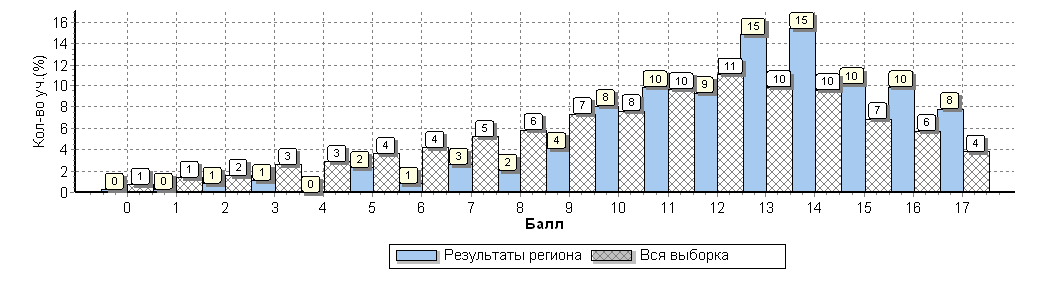 Распределение первичных баллов по вариантамРаспределение первичных баллов по вариантамРаспределение первичных баллов по вариантамРаспределение первичных баллов по вариантамРаспределение первичных баллов по вариантамРаспределение первичных баллов по вариантамРаспределение первичных баллов по вариантамРаспределение первичных баллов по вариантамРаспределение первичных баллов по вариантамРаспределение первичных баллов по вариантамРаспределение первичных баллов по вариантамРаспределение первичных баллов по вариантамРаспределение первичных баллов по вариантамРаспределение первичных баллов по вариантамРаспределение первичных баллов по вариантамРаспределение первичных баллов по вариантамРаспределение первичных баллов по вариантамРаспределение первичных баллов по вариантамРаспределение первичных баллов по вариантамРаспределение первичных баллов по вариантамВариант0123567891011121314151617Кол-во уч.111222291069169748021232453711131481083312114246101115144123904111321481181610871091Комплект11348397142834325153353427344Статистика по отметкамСтатистика по отметкамСтатистика по отметкамСтатистика по отметкамСтатистика по отметкамСтатистика по отметкамСтатистика по отметкамСтатистика по отметкамСтатистика по отметкамСтатистика по отметкамСтатистика по отметкамСтатистика по отметкамСтатистика по отметкамСтатистика по отметкамОцениваемые задания №№: 1;2;3;4;5;6;7;8;9;10;11;12;13;14;15
Максимальный первичный балл: 17Оцениваемые задания №№: 1;2;3;4;5;6;7;8;9;10;11;12;13;14;15
Максимальный первичный балл: 17Оцениваемые задания №№: 1;2;3;4;5;6;7;8;9;10;11;12;13;14;15
Максимальный первичный балл: 17Оцениваемые задания №№: 1;2;3;4;5;6;7;8;9;10;11;12;13;14;15
Максимальный первичный балл: 17Оцениваемые задания №№: 1;2;3;4;5;6;7;8;9;10;11;12;13;14;15
Максимальный первичный балл: 17Оцениваемые задания №№: 1;2;3;4;5;6;7;8;9;10;11;12;13;14;15
Максимальный первичный балл: 17Оцениваемые задания №№: 1;2;3;4;5;6;7;8;9;10;11;12;13;14;15
Максимальный первичный балл: 17Оцениваемые задания №№: 1;2;3;4;5;6;7;8;9;10;11;12;13;14;15
Максимальный первичный балл: 17Оцениваемые задания №№: 1;2;3;4;5;6;7;8;9;10;11;12;13;14;15
Максимальный первичный балл: 17Оцениваемые задания №№: 1;2;3;4;5;6;7;8;9;10;11;12;13;14;15
Максимальный первичный балл: 17Оцениваемые задания №№: 1;2;3;4;5;6;7;8;9;10;11;12;13;14;15
Максимальный первичный балл: 17Оцениваемые задания №№: 1;2;3;4;5;6;7;8;9;10;11;12;13;14;15
Максимальный первичный балл: 17Оцениваемые задания №№: 1;2;3;4;5;6;7;8;9;10;11;12;13;14;15
Максимальный первичный балл: 17Оцениваемые задания №№: 1;2;3;4;5;6;7;8;9;10;11;12;13;14;15
Максимальный первичный балл: 17РегионРегионРегионРегионРегионРегионРегионРегионКол-во уч.Распределение групп баллов в %Распределение групп баллов в %Распределение групп баллов в %Распределение групп баллов в %РегионРегионРегионРегионРегионРегионРегионРегионКол-во уч.2345Вся выборкаВся выборкаВся выборкаВся выборкаВся выборкаВся выборкаВся выборкаВся выборка645117.118.538.426.1Республика БашкортостанРеспублика БашкортостанРеспублика БашкортостанРеспублика БашкортостанРеспублика БашкортостанРеспублика БашкортостанРеспублика Башкортостан3445.88.742.243.3Общая гистограмма отметокОбщая гистограмма отметокОбщая гистограмма отметокОбщая гистограмма отметокОбщая гистограмма отметокОбщая гистограмма отметокОбщая гистограмма отметокОбщая гистограмма отметокОбщая гистограмма отметокОбщая гистограмма отметокОбщая гистограмма отметокОбщая гистограмма отметокОбщая гистограмма отметокОбщая гистограмма отметок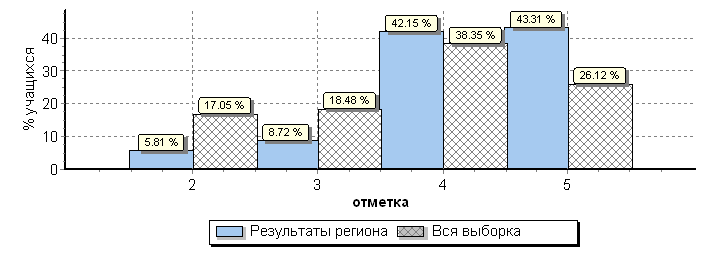 Распределение отметок по вариантамРаспределение отметок по вариантамРаспределение отметок по вариантамРаспределение отметок по вариантамРаспределение отметок по вариантамРаспределение отметок по вариантамРаспределение отметок по вариантамРаспределение отметок по вариантамРаспределение отметок по вариантамРаспределение отметок по вариантамРаспределение отметок по вариантамРаспределение отметок по вариантамРаспределение отметок по вариантамРаспределение отметок по вариантамОтметкаОтметкаОтметкаОтметкаОтметкаВариантВариант2345Кол-во уч.11463436802239264583335104233904485433591КомплектКомплект2030145149344Статистика по отметкам по ООСтатистика по отметкам по ООСтатистика по отметкам по ООСтатистика по отметкам по ООСтатистика по отметкам по ООСтатистика по отметкам по ООСтатистика по отметкам по ООСтатистика по отметкам по ООСтатистика по отметкам по ООСтатистика по отметкам по ООСтатистика по отметкам по ООСтатистика по отметкам по ООСтатистика по отметкам по ООСтатистика по отметкам по ООСтатистика по отметкам по ООСтатистика по отметкам по ООСтатистика по отметкам по ООСтатистика по отметкам по ОООцениваемые задания №№: 1;2;3;4;5;6;7;8;9;10;11;12;13;14;15
Максимальный первичный балл: 17Оцениваемые задания №№: 1;2;3;4;5;6;7;8;9;10;11;12;13;14;15
Максимальный первичный балл: 17Оцениваемые задания №№: 1;2;3;4;5;6;7;8;9;10;11;12;13;14;15
Максимальный первичный балл: 17Оцениваемые задания №№: 1;2;3;4;5;6;7;8;9;10;11;12;13;14;15
Максимальный первичный балл: 17Оцениваемые задания №№: 1;2;3;4;5;6;7;8;9;10;11;12;13;14;15
Максимальный первичный балл: 17Оцениваемые задания №№: 1;2;3;4;5;6;7;8;9;10;11;12;13;14;15
Максимальный первичный балл: 17Оцениваемые задания №№: 1;2;3;4;5;6;7;8;9;10;11;12;13;14;15
Максимальный первичный балл: 17Оцениваемые задания №№: 1;2;3;4;5;6;7;8;9;10;11;12;13;14;15
Максимальный первичный балл: 17Оцениваемые задания №№: 1;2;3;4;5;6;7;8;9;10;11;12;13;14;15
Максимальный первичный балл: 17Оцениваемые задания №№: 1;2;3;4;5;6;7;8;9;10;11;12;13;14;15
Максимальный первичный балл: 17Оцениваемые задания №№: 1;2;3;4;5;6;7;8;9;10;11;12;13;14;15
Максимальный первичный балл: 17Оцениваемые задания №№: 1;2;3;4;5;6;7;8;9;10;11;12;13;14;15
Максимальный первичный балл: 17Оцениваемые задания №№: 1;2;3;4;5;6;7;8;9;10;11;12;13;14;15
Максимальный первичный балл: 17Оцениваемые задания №№: 1;2;3;4;5;6;7;8;9;10;11;12;13;14;15
Максимальный первичный балл: 17Оцениваемые задания №№: 1;2;3;4;5;6;7;8;9;10;11;12;13;14;15
Максимальный первичный балл: 17Оцениваемые задания №№: 1;2;3;4;5;6;7;8;9;10;11;12;13;14;15
Максимальный первичный балл: 17Оцениваемые задания №№: 1;2;3;4;5;6;7;8;9;10;11;12;13;14;15
Максимальный первичный балл: 17Оцениваемые задания №№: 1;2;3;4;5;6;7;8;9;10;11;12;13;14;15
Максимальный первичный балл: 17ООООООООООООКол-во уч.Кол-во уч.Распределение групп баллов в %Распределение групп баллов в %Распределение групп баллов в %Распределение групп баллов в %Распределение групп баллов в %Распределение групп баллов в %Распределение групп баллов в %Распределение групп баллов в %ООООООООООООКол-во уч.Кол-во уч.22334455Вся выборкаВся выборкаВся выборкаВся выборкаВся выборкаВся выборка6451645117.117.118.518.538.438.426.126.1Республика БашкортостанРеспублика БашкортостанРеспублика БашкортостанРеспублика Башкортостан3443445.85.88.78.742.242.243.343.3СПО Республика БашкортостанСПО Республика БашкортостанСПО Республика Башкортостан3443445.85.88.78.742.242.243.343.3Государственное автономное профессиональное образовательное учреждение "Бирский медико-фармацевтический колледж"Государственное автономное профессиональное образовательное учреждение "Бирский медико-фармацевтический колледж"3030000013.313.386.786.7Государственное автономное профессиональное образовательное учреждение "Уфимский медицинский колледж"Государственное автономное профессиональное образовательное учреждение "Уфимский медицинский колледж"57571.81.88.88.831.631.657.957.9Государственное автономное профессиональное образовательное учреждение Республики Башкортостан "Белорецкий медицинский колледж"""Государственное автономное профессиональное образовательное учреждение Республики Башкортостан "Белорецкий медицинский колледж"""121216.716.7252550508.38.3Государственное автономное профессиональное образовательное учреждение Салаватский колледж образования и профессиональных технологийГосударственное автономное профессиональное образовательное учреждение Салаватский колледж образования и профессиональных технологий14147.17.121.421.464.364.37.17.1Государственное автономное профессиональное образовательное учреждение Стерлитамакский многопрофильный профессиональный колледжГосударственное автономное профессиональное образовательное учреждение Стерлитамакский многопрофильный профессиональный колледж16160018.818.843.843.837.537.5Государственное автономное профессиональное образовательное учреждение Туймазинский индустриальный колледжГосударственное автономное профессиональное образовательное учреждение Туймазинский индустриальный колледж1515202026.726.726.726.726.726.7Государственное бюджетное профессиональное образовательное учреждение Белорецкий металлургический колледжГосударственное бюджетное профессиональное образовательное учреждение Белорецкий металлургический колледж2424000041.741.758.358.3Государственное бюджетное профессиональное образовательное учреждение Кумертауский педагогический колледжГосударственное бюджетное профессиональное образовательное учреждение Кумертауский педагогический колледж1212000083.383.316.716.7Государственное бюджетное профессиональное образовательное учреждение Кушнаренковский многопрофильный профессиональный колледжГосударственное бюджетное профессиональное образовательное учреждение Кушнаренковский многопрофильный профессиональный колледж111145.545.527.327.39.19.118.218.2Государственное бюджетное профессиональное образовательное учреждение Месягутовский педагогический колледжГосударственное бюджетное профессиональное образовательное учреждение Месягутовский педагогический колледж171729.429.411.811.835.335.323.523.5Государственное бюджетное профессиональное образовательное учреждение Октябрьский коммунально-строительный колледжГосударственное бюджетное профессиональное образовательное учреждение Октябрьский коммунально-строительный колледж66000066.766.733.333.3государственное бюджетное профессиональное образовательное учреждение Октябрьский многопрофильный профессиональный колледжгосударственное бюджетное профессиональное образовательное учреждение Октябрьский многопрофильный профессиональный колледж99000000100100государственное бюджетное профессиональное образовательное учреждение Сибайский колледж строительства и сервисагосударственное бюджетное профессиональное образовательное учреждение Сибайский колледж строительства и сервиса1212008.38.383.383.38.38.3Государственное бюджетное профессиональное образовательное учреждение Сибайский многопрофильный профессиональный колледжГосударственное бюджетное профессиональное образовательное учреждение Сибайский многопрофильный профессиональный колледж1515000046.746.753.353.3Государственное бюджетное профессиональное образовательное учреждение Стерлитамакский политехнический колледжГосударственное бюджетное профессиональное образовательное учреждение Стерлитамакский политехнический колледж2222000040.940.959.159.1государственное бюджетное профессиональное образовательное учреждение Уфимский многопрофильный профессиональный колледжгосударственное бюджетное профессиональное образовательное учреждение Уфимский многопрофильный профессиональный колледж2929000075.975.924.124.1государственное бюджетное профессиональное образовательное учреждение Уфимский политехнический колледжгосударственное бюджетное профессиональное образовательное учреждение Уфимский политехнический колледж111127.327.318.218.227.327.327.327.3Федеральное государственное бюджетное образовательное учреждение высшего образования «Башкирский государственный педагогический университет им. М. Акмуллы»Федеральное государственное бюджетное образовательное учреждение высшего образования «Башкирский государственный педагогический университет им. М. Акмуллы»13130015.415.453.853.830.830.8Стерлитамакский филиал ФГБОУ ВО "Башкирский государственный университет»Стерлитамакский филиал ФГБОУ ВО "Башкирский государственный университет»55000080802020АНО ПО "Юридический колледж"" (г. Уфа)"АНО ПО "Юридический колледж"" (г. Уфа)"55000020208080ГБПОУ Мелеузовский многопрофильный профессиональный колледжГБПОУ Мелеузовский многопрофильный профессиональный колледж44000025257575ГБПОУ Белебеевский гуманитарно-технический колледж     ГБПОУ Белебеевский гуманитарно-технический колледж     5500404040402020Распределение первичных балловРаспределение первичных балловРаспределение первичных балловРаспределение первичных балловРаспределение первичных балловРаспределение первичных балловРаспределение первичных балловРаспределение первичных балловРаспределение первичных балловРаспределение первичных балловРаспределение первичных балловРаспределение первичных балловРаспределение первичных балловРаспределение первичных балловРаспределение первичных балловРаспределение первичных балловРаспределение первичных балловРаспределение первичных балловРаспределение первичных балловРаспределение первичных балловРаспределение первичных балловРаспределение первичных балловРаспределение первичных балловРаспределение первичных балловРаспределение первичных балловРаспределение первичных балловОцениваемые задания №№: 1;2;3;4;5;6;7;8;9;10;11;12;13
Максимальный первичный балл: 21Оцениваемые задания №№: 1;2;3;4;5;6;7;8;9;10;11;12;13
Максимальный первичный балл: 21Оцениваемые задания №№: 1;2;3;4;5;6;7;8;9;10;11;12;13
Максимальный первичный балл: 21Оцениваемые задания №№: 1;2;3;4;5;6;7;8;9;10;11;12;13
Максимальный первичный балл: 21Оцениваемые задания №№: 1;2;3;4;5;6;7;8;9;10;11;12;13
Максимальный первичный балл: 21Оцениваемые задания №№: 1;2;3;4;5;6;7;8;9;10;11;12;13
Максимальный первичный балл: 21Оцениваемые задания №№: 1;2;3;4;5;6;7;8;9;10;11;12;13
Максимальный первичный балл: 21Оцениваемые задания №№: 1;2;3;4;5;6;7;8;9;10;11;12;13
Максимальный первичный балл: 21Оцениваемые задания №№: 1;2;3;4;5;6;7;8;9;10;11;12;13
Максимальный первичный балл: 21Оцениваемые задания №№: 1;2;3;4;5;6;7;8;9;10;11;12;13
Максимальный первичный балл: 21Оцениваемые задания №№: 1;2;3;4;5;6;7;8;9;10;11;12;13
Максимальный первичный балл: 21Оцениваемые задания №№: 1;2;3;4;5;6;7;8;9;10;11;12;13
Максимальный первичный балл: 21Оцениваемые задания №№: 1;2;3;4;5;6;7;8;9;10;11;12;13
Максимальный первичный балл: 21Оцениваемые задания №№: 1;2;3;4;5;6;7;8;9;10;11;12;13
Максимальный первичный балл: 21Оцениваемые задания №№: 1;2;3;4;5;6;7;8;9;10;11;12;13
Максимальный первичный балл: 21Оцениваемые задания №№: 1;2;3;4;5;6;7;8;9;10;11;12;13
Максимальный первичный балл: 21Оцениваемые задания №№: 1;2;3;4;5;6;7;8;9;10;11;12;13
Максимальный первичный балл: 21Оцениваемые задания №№: 1;2;3;4;5;6;7;8;9;10;11;12;13
Максимальный первичный балл: 21Оцениваемые задания №№: 1;2;3;4;5;6;7;8;9;10;11;12;13
Максимальный первичный балл: 21Оцениваемые задания №№: 1;2;3;4;5;6;7;8;9;10;11;12;13
Максимальный первичный балл: 21Оцениваемые задания №№: 1;2;3;4;5;6;7;8;9;10;11;12;13
Максимальный первичный балл: 21Оцениваемые задания №№: 1;2;3;4;5;6;7;8;9;10;11;12;13
Максимальный первичный балл: 21Оцениваемые задания №№: 1;2;3;4;5;6;7;8;9;10;11;12;13
Максимальный первичный балл: 21Оцениваемые задания №№: 1;2;3;4;5;6;7;8;9;10;11;12;13
Максимальный первичный балл: 21Оцениваемые задания №№: 1;2;3;4;5;6;7;8;9;10;11;12;13
Максимальный первичный балл: 21Оцениваемые задания №№: 1;2;3;4;5;6;7;8;9;10;11;12;13
Максимальный первичный балл: 21Общая гистограмма первичных балловОбщая гистограмма первичных балловОбщая гистограмма первичных балловОбщая гистограмма первичных балловОбщая гистограмма первичных балловОбщая гистограмма первичных балловОбщая гистограмма первичных балловОбщая гистограмма первичных балловОбщая гистограмма первичных балловОбщая гистограмма первичных балловОбщая гистограмма первичных балловОбщая гистограмма первичных балловОбщая гистограмма первичных балловОбщая гистограмма первичных балловОбщая гистограмма первичных балловОбщая гистограмма первичных балловОбщая гистограмма первичных балловОбщая гистограмма первичных балловОбщая гистограмма первичных балловОбщая гистограмма первичных балловОбщая гистограмма первичных балловОбщая гистограмма первичных балловОбщая гистограмма первичных балловОбщая гистограмма первичных балловОбщая гистограмма первичных балловОбщая гистограмма первичных баллов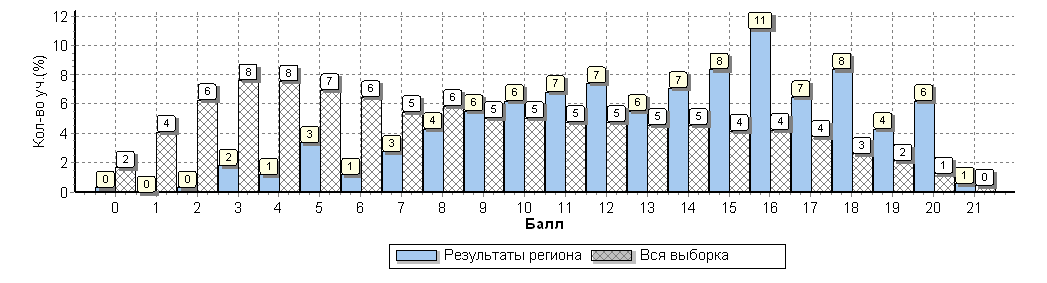 Распределение первичных баллов по вариантамРаспределение первичных баллов по вариантамРаспределение первичных баллов по вариантамРаспределение первичных баллов по вариантамРаспределение первичных баллов по вариантамРаспределение первичных баллов по вариантамРаспределение первичных баллов по вариантамРаспределение первичных баллов по вариантамРаспределение первичных баллов по вариантамРаспределение первичных баллов по вариантамРаспределение первичных баллов по вариантамРаспределение первичных баллов по вариантамРаспределение первичных баллов по вариантамРаспределение первичных баллов по вариантамРаспределение первичных баллов по вариантамРаспределение первичных баллов по вариантамРаспределение первичных баллов по вариантамРаспределение первичных баллов по вариантамРаспределение первичных баллов по вариантамРаспределение первичных баллов по вариантамРаспределение первичных баллов по вариантамРаспределение первичных баллов по вариантамРаспределение первичных баллов по вариантамРаспределение первичных баллов по вариантамРаспределение первичных баллов по вариантамВариантВариант023456789101112131415161718192021Кол-во уч.1123113535599565445176221123111645432712108357933121356383104477381217944112224459528811376888КомплектКомплект11641149141820222418232736212714202322Статистика по отметкамСтатистика по отметкамСтатистика по отметкамСтатистика по отметкамСтатистика по отметкамСтатистика по отметкамСтатистика по отметкамСтатистика по отметкамСтатистика по отметкамСтатистика по отметкамСтатистика по отметкамСтатистика по отметкамСтатистика по отметкамСтатистика по отметкамОцениваемые задания №№: 1;2;3;4;5;6;7;8;9;10;11;12;13
Максимальный первичный балл: 21Оцениваемые задания №№: 1;2;3;4;5;6;7;8;9;10;11;12;13
Максимальный первичный балл: 21Оцениваемые задания №№: 1;2;3;4;5;6;7;8;9;10;11;12;13
Максимальный первичный балл: 21Оцениваемые задания №№: 1;2;3;4;5;6;7;8;9;10;11;12;13
Максимальный первичный балл: 21Оцениваемые задания №№: 1;2;3;4;5;6;7;8;9;10;11;12;13
Максимальный первичный балл: 21Оцениваемые задания №№: 1;2;3;4;5;6;7;8;9;10;11;12;13
Максимальный первичный балл: 21Оцениваемые задания №№: 1;2;3;4;5;6;7;8;9;10;11;12;13
Максимальный первичный балл: 21Оцениваемые задания №№: 1;2;3;4;5;6;7;8;9;10;11;12;13
Максимальный первичный балл: 21Оцениваемые задания №№: 1;2;3;4;5;6;7;8;9;10;11;12;13
Максимальный первичный балл: 21Оцениваемые задания №№: 1;2;3;4;5;6;7;8;9;10;11;12;13
Максимальный первичный балл: 21Оцениваемые задания №№: 1;2;3;4;5;6;7;8;9;10;11;12;13
Максимальный первичный балл: 21Оцениваемые задания №№: 1;2;3;4;5;6;7;8;9;10;11;12;13
Максимальный первичный балл: 21Оцениваемые задания №№: 1;2;3;4;5;6;7;8;9;10;11;12;13
Максимальный первичный балл: 21Оцениваемые задания №№: 1;2;3;4;5;6;7;8;9;10;11;12;13
Максимальный первичный балл: 21РегионРегионРегионРегионРегионРегионРегионРегионКол-во уч.Распределение групп баллов в %Распределение групп баллов в %Распределение групп баллов в %Распределение групп баллов в %РегионРегионРегионРегионРегионРегионРегионРегионКол-во уч.2345Вся выборкаВся выборкаВся выборкаВся выборкаВся выборкаВся выборкаВся выборкаВся выборка636740.831.221.56.5Республика БашкортостанРеспублика БашкортостанРеспублика БашкортостанРеспублика БашкортостанРеспублика БашкортостанРеспублика БашкортостанРеспублика Башкортостан3228.433.238.819.6Общая гистограмма отметокОбщая гистограмма отметокОбщая гистограмма отметокОбщая гистограмма отметокОбщая гистограмма отметокОбщая гистограмма отметокОбщая гистограмма отметокОбщая гистограмма отметокОбщая гистограмма отметокОбщая гистограмма отметокОбщая гистограмма отметокОбщая гистограмма отметокОбщая гистограмма отметокОбщая гистограмма отметок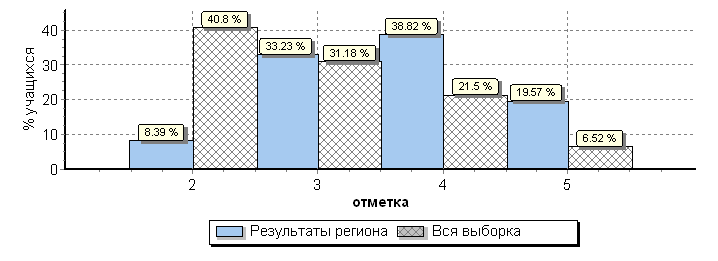 Распределение отметок по вариантамРаспределение отметок по вариантамРаспределение отметок по вариантамРаспределение отметок по вариантамРаспределение отметок по вариантамРаспределение отметок по вариантамРаспределение отметок по вариантамРаспределение отметок по вариантамРаспределение отметок по вариантамРаспределение отметок по вариантамРаспределение отметок по вариантамРаспределение отметок по вариантамРаспределение отметок по вариантамРаспределение отметок по вариантамОтметкаОтметкаОтметкаОтметкаОтметкаВариантВариант2345Кол-во уч.11622341476228213416793373525127944629322188КомплектКомплект2710712563322Статистика по отметкам по ООСтатистика по отметкам по ООСтатистика по отметкам по ООСтатистика по отметкам по ООСтатистика по отметкам по ООСтатистика по отметкам по ООСтатистика по отметкам по ООСтатистика по отметкам по ООСтатистика по отметкам по ООСтатистика по отметкам по ОООцениваемые задания №№: 1;2;3;4;5;6;7;8;9;10;11;12;13
Максимальный первичный балл: 21Оцениваемые задания №№: 1;2;3;4;5;6;7;8;9;10;11;12;13
Максимальный первичный балл: 21Оцениваемые задания №№: 1;2;3;4;5;6;7;8;9;10;11;12;13
Максимальный первичный балл: 21Оцениваемые задания №№: 1;2;3;4;5;6;7;8;9;10;11;12;13
Максимальный первичный балл: 21Оцениваемые задания №№: 1;2;3;4;5;6;7;8;9;10;11;12;13
Максимальный первичный балл: 21Оцениваемые задания №№: 1;2;3;4;5;6;7;8;9;10;11;12;13
Максимальный первичный балл: 21Оцениваемые задания №№: 1;2;3;4;5;6;7;8;9;10;11;12;13
Максимальный первичный балл: 21Оцениваемые задания №№: 1;2;3;4;5;6;7;8;9;10;11;12;13
Максимальный первичный балл: 21Оцениваемые задания №№: 1;2;3;4;5;6;7;8;9;10;11;12;13
Максимальный первичный балл: 21Оцениваемые задания №№: 1;2;3;4;5;6;7;8;9;10;11;12;13
Максимальный первичный балл: 21ООООООООКол-во уч.Распределение групп баллов в %Распределение групп баллов в %Распределение групп баллов в %Распределение групп баллов в %ООООООООКол-во уч.2345Вся выборкаВся выборкаВся выборкаВся выборка636740.831.221.56.5Республика БашкортостанРеспублика БашкортостанРеспублика Башкортостан3228.433.238.819.6Региональное подчинениеРегиональное подчинение3228.433.238.819.6Государственное автономное профессиональное образовательное учреждение "Бирский медико-фармацевтический колледж"3003.363.333.3Государственное автономное профессиональное образовательное учреждение "Уфимский медицинский колледж"523.836.532.726.9Государственное автономное профессиональное образовательное учреждение Республики Башкортостан "Белорецкий медицинский колледж"""128.316.766.78.3Государственное автономное профессиональное образовательное учреждение Салаватский колледж образования и профессиональных технологий150053.346.7Государственное автономное профессиональное образовательное учреждение Стерлитамакский многопрофильный профессиональный колледж16005050Государственное автономное профессиональное образовательное учреждение Туймазинский индустриальный колледж154033.313.313.3Государственное бюджетное профессиональное образовательное учреждение Белорецкий металлургический колледж22013.659.127.3Государственное бюджетное профессиональное образовательное учреждение Кумертауский педагогический колледж1202558.316.7Государственное бюджетное профессиональное образовательное учреждение Кушнаренковский многопрофильный профессиональный колледж1145.527.318.29.1Государственное бюджетное профессиональное образовательное учреждение Месягутовский педагогический колледж17041.241.217.6Государственное бюджетное профессиональное образовательное учреждение Октябрьский коммунально-строительный колледж6016.766.716.7государственное бюджетное профессиональное образовательное учреждение Октябрьский многопрофильный профессиональный колледж80502525государственное бюджетное профессиональное образовательное учреждение Сибайский колледж строительства и сервиса12066.7258.3Государственное бюджетное профессиональное образовательное учреждение Сибайский многопрофильный профессиональный колледж104030300Распределение первичных балловРаспределение первичных балловРаспределение первичных балловРаспределение первичных балловРаспределение первичных балловРаспределение первичных балловРаспределение первичных балловРаспределение первичных балловРаспределение первичных балловРаспределение первичных балловРаспределение первичных балловРаспределение первичных балловРаспределение первичных балловРаспределение первичных балловРаспределение первичных балловРаспределение первичных балловРаспределение первичных балловРаспределение первичных балловРаспределение первичных балловРаспределение первичных балловРаспределение первичных балловРаспределение первичных балловРаспределение первичных балловРаспределение первичных балловРаспределение первичных балловРаспределение первичных балловРаспределение первичных балловРаспределение первичных балловРаспределение первичных балловРаспределение первичных балловРаспределение первичных балловРаспределение первичных балловРаспределение первичных балловРаспределение первичных балловРаспределение первичных балловРаспределение первичных балловРаспределение первичных балловОцениваемые задания №№: 1;2;3;4;5;6;7;8;9;10;11;12;13;14;15;16;17;18;19;20;21;22
Максимальный первичный балл: 32Оцениваемые задания №№: 1;2;3;4;5;6;7;8;9;10;11;12;13;14;15;16;17;18;19;20;21;22
Максимальный первичный балл: 32Оцениваемые задания №№: 1;2;3;4;5;6;7;8;9;10;11;12;13;14;15;16;17;18;19;20;21;22
Максимальный первичный балл: 32Оцениваемые задания №№: 1;2;3;4;5;6;7;8;9;10;11;12;13;14;15;16;17;18;19;20;21;22
Максимальный первичный балл: 32Оцениваемые задания №№: 1;2;3;4;5;6;7;8;9;10;11;12;13;14;15;16;17;18;19;20;21;22
Максимальный первичный балл: 32Оцениваемые задания №№: 1;2;3;4;5;6;7;8;9;10;11;12;13;14;15;16;17;18;19;20;21;22
Максимальный первичный балл: 32Оцениваемые задания №№: 1;2;3;4;5;6;7;8;9;10;11;12;13;14;15;16;17;18;19;20;21;22
Максимальный первичный балл: 32Оцениваемые задания №№: 1;2;3;4;5;6;7;8;9;10;11;12;13;14;15;16;17;18;19;20;21;22
Максимальный первичный балл: 32Оцениваемые задания №№: 1;2;3;4;5;6;7;8;9;10;11;12;13;14;15;16;17;18;19;20;21;22
Максимальный первичный балл: 32Оцениваемые задания №№: 1;2;3;4;5;6;7;8;9;10;11;12;13;14;15;16;17;18;19;20;21;22
Максимальный первичный балл: 32Оцениваемые задания №№: 1;2;3;4;5;6;7;8;9;10;11;12;13;14;15;16;17;18;19;20;21;22
Максимальный первичный балл: 32Оцениваемые задания №№: 1;2;3;4;5;6;7;8;9;10;11;12;13;14;15;16;17;18;19;20;21;22
Максимальный первичный балл: 32Оцениваемые задания №№: 1;2;3;4;5;6;7;8;9;10;11;12;13;14;15;16;17;18;19;20;21;22
Максимальный первичный балл: 32Оцениваемые задания №№: 1;2;3;4;5;6;7;8;9;10;11;12;13;14;15;16;17;18;19;20;21;22
Максимальный первичный балл: 32Оцениваемые задания №№: 1;2;3;4;5;6;7;8;9;10;11;12;13;14;15;16;17;18;19;20;21;22
Максимальный первичный балл: 32Оцениваемые задания №№: 1;2;3;4;5;6;7;8;9;10;11;12;13;14;15;16;17;18;19;20;21;22
Максимальный первичный балл: 32Оцениваемые задания №№: 1;2;3;4;5;6;7;8;9;10;11;12;13;14;15;16;17;18;19;20;21;22
Максимальный первичный балл: 32Оцениваемые задания №№: 1;2;3;4;5;6;7;8;9;10;11;12;13;14;15;16;17;18;19;20;21;22
Максимальный первичный балл: 32Оцениваемые задания №№: 1;2;3;4;5;6;7;8;9;10;11;12;13;14;15;16;17;18;19;20;21;22
Максимальный первичный балл: 32Оцениваемые задания №№: 1;2;3;4;5;6;7;8;9;10;11;12;13;14;15;16;17;18;19;20;21;22
Максимальный первичный балл: 32Оцениваемые задания №№: 1;2;3;4;5;6;7;8;9;10;11;12;13;14;15;16;17;18;19;20;21;22
Максимальный первичный балл: 32Оцениваемые задания №№: 1;2;3;4;5;6;7;8;9;10;11;12;13;14;15;16;17;18;19;20;21;22
Максимальный первичный балл: 32Оцениваемые задания №№: 1;2;3;4;5;6;7;8;9;10;11;12;13;14;15;16;17;18;19;20;21;22
Максимальный первичный балл: 32Оцениваемые задания №№: 1;2;3;4;5;6;7;8;9;10;11;12;13;14;15;16;17;18;19;20;21;22
Максимальный первичный балл: 32Оцениваемые задания №№: 1;2;3;4;5;6;7;8;9;10;11;12;13;14;15;16;17;18;19;20;21;22
Максимальный первичный балл: 32Оцениваемые задания №№: 1;2;3;4;5;6;7;8;9;10;11;12;13;14;15;16;17;18;19;20;21;22
Максимальный первичный балл: 32Оцениваемые задания №№: 1;2;3;4;5;6;7;8;9;10;11;12;13;14;15;16;17;18;19;20;21;22
Максимальный первичный балл: 32Оцениваемые задания №№: 1;2;3;4;5;6;7;8;9;10;11;12;13;14;15;16;17;18;19;20;21;22
Максимальный первичный балл: 32Оцениваемые задания №№: 1;2;3;4;5;6;7;8;9;10;11;12;13;14;15;16;17;18;19;20;21;22
Максимальный первичный балл: 32Оцениваемые задания №№: 1;2;3;4;5;6;7;8;9;10;11;12;13;14;15;16;17;18;19;20;21;22
Максимальный первичный балл: 32Оцениваемые задания №№: 1;2;3;4;5;6;7;8;9;10;11;12;13;14;15;16;17;18;19;20;21;22
Максимальный первичный балл: 32Оцениваемые задания №№: 1;2;3;4;5;6;7;8;9;10;11;12;13;14;15;16;17;18;19;20;21;22
Максимальный первичный балл: 32Оцениваемые задания №№: 1;2;3;4;5;6;7;8;9;10;11;12;13;14;15;16;17;18;19;20;21;22
Максимальный первичный балл: 32Оцениваемые задания №№: 1;2;3;4;5;6;7;8;9;10;11;12;13;14;15;16;17;18;19;20;21;22
Максимальный первичный балл: 32Оцениваемые задания №№: 1;2;3;4;5;6;7;8;9;10;11;12;13;14;15;16;17;18;19;20;21;22
Максимальный первичный балл: 32Оцениваемые задания №№: 1;2;3;4;5;6;7;8;9;10;11;12;13;14;15;16;17;18;19;20;21;22
Максимальный первичный балл: 32Оцениваемые задания №№: 1;2;3;4;5;6;7;8;9;10;11;12;13;14;15;16;17;18;19;20;21;22
Максимальный первичный балл: 32Общая гистограмма первичных балловОбщая гистограмма первичных балловОбщая гистограмма первичных балловОбщая гистограмма первичных балловОбщая гистограмма первичных балловОбщая гистограмма первичных балловОбщая гистограмма первичных балловОбщая гистограмма первичных балловОбщая гистограмма первичных балловОбщая гистограмма первичных балловОбщая гистограмма первичных балловОбщая гистограмма первичных балловОбщая гистограмма первичных балловОбщая гистограмма первичных балловОбщая гистограмма первичных балловОбщая гистограмма первичных балловОбщая гистограмма первичных балловОбщая гистограмма первичных балловОбщая гистограмма первичных балловОбщая гистограмма первичных балловОбщая гистограмма первичных балловОбщая гистограмма первичных балловОбщая гистограмма первичных балловОбщая гистограмма первичных балловОбщая гистограмма первичных балловОбщая гистограмма первичных балловОбщая гистограмма первичных балловОбщая гистограмма первичных балловОбщая гистограмма первичных балловОбщая гистограмма первичных балловОбщая гистограмма первичных балловОбщая гистограмма первичных балловОбщая гистограмма первичных балловОбщая гистограмма первичных балловОбщая гистограмма первичных балловОбщая гистограмма первичных балловОбщая гистограмма первичных баллов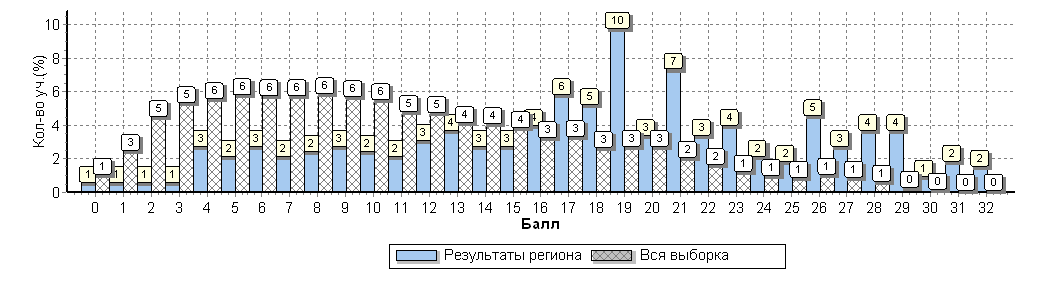 Распределение первичных баллов по вариантамРаспределение первичных баллов по вариантамРаспределение первичных баллов по вариантамРаспределение первичных баллов по вариантамРаспределение первичных баллов по вариантамРаспределение первичных баллов по вариантамРаспределение первичных баллов по вариантамРаспределение первичных баллов по вариантамРаспределение первичных баллов по вариантамРаспределение первичных баллов по вариантамРаспределение первичных баллов по вариантамРаспределение первичных баллов по вариантамРаспределение первичных баллов по вариантамРаспределение первичных баллов по вариантамРаспределение первичных баллов по вариантамРаспределение первичных баллов по вариантамРаспределение первичных баллов по вариантамРаспределение первичных баллов по вариантамРаспределение первичных баллов по вариантамРаспределение первичных баллов по вариантамРаспределение первичных баллов по вариантамРаспределение первичных баллов по вариантамРаспределение первичных баллов по вариантамРаспределение первичных баллов по вариантамРаспределение первичных баллов по вариантамРаспределение первичных баллов по вариантамРаспределение первичных баллов по вариантамРаспределение первичных баллов по вариантамРаспределение первичных баллов по вариантамРаспределение первичных баллов по вариантамРаспределение первичных баллов по вариантамРаспределение первичных баллов по вариантамРаспределение первичных баллов по вариантамРаспределение первичных баллов по вариантамРаспределение первичных баллов по вариантамВариант01234567891011121314151617181920212223242526272829303132Кол-во уч.Кол-во уч.12121124322251611337472422423411287872133212211613675616331362211418484311435132223113237103433212241797941123221412462937332143531117777Комплект2222979789871012991319173211241113761591212365327327Статистика по отметкамСтатистика по отметкамСтатистика по отметкамСтатистика по отметкамСтатистика по отметкамСтатистика по отметкамСтатистика по отметкамСтатистика по отметкамСтатистика по отметкамСтатистика по отметкамСтатистика по отметкамСтатистика по отметкамСтатистика по отметкамСтатистика по отметкамОцениваемые задания №№: 1;2;3;4;5;6;7;8;9;10;11;12;13;14;15;16;17;18;19;20;21;22
Максимальный первичный балл: 32Оцениваемые задания №№: 1;2;3;4;5;6;7;8;9;10;11;12;13;14;15;16;17;18;19;20;21;22
Максимальный первичный балл: 32Оцениваемые задания №№: 1;2;3;4;5;6;7;8;9;10;11;12;13;14;15;16;17;18;19;20;21;22
Максимальный первичный балл: 32Оцениваемые задания №№: 1;2;3;4;5;6;7;8;9;10;11;12;13;14;15;16;17;18;19;20;21;22
Максимальный первичный балл: 32Оцениваемые задания №№: 1;2;3;4;5;6;7;8;9;10;11;12;13;14;15;16;17;18;19;20;21;22
Максимальный первичный балл: 32Оцениваемые задания №№: 1;2;3;4;5;6;7;8;9;10;11;12;13;14;15;16;17;18;19;20;21;22
Максимальный первичный балл: 32Оцениваемые задания №№: 1;2;3;4;5;6;7;8;9;10;11;12;13;14;15;16;17;18;19;20;21;22
Максимальный первичный балл: 32Оцениваемые задания №№: 1;2;3;4;5;6;7;8;9;10;11;12;13;14;15;16;17;18;19;20;21;22
Максимальный первичный балл: 32Оцениваемые задания №№: 1;2;3;4;5;6;7;8;9;10;11;12;13;14;15;16;17;18;19;20;21;22
Максимальный первичный балл: 32Оцениваемые задания №№: 1;2;3;4;5;6;7;8;9;10;11;12;13;14;15;16;17;18;19;20;21;22
Максимальный первичный балл: 32Оцениваемые задания №№: 1;2;3;4;5;6;7;8;9;10;11;12;13;14;15;16;17;18;19;20;21;22
Максимальный первичный балл: 32Оцениваемые задания №№: 1;2;3;4;5;6;7;8;9;10;11;12;13;14;15;16;17;18;19;20;21;22
Максимальный первичный балл: 32Оцениваемые задания №№: 1;2;3;4;5;6;7;8;9;10;11;12;13;14;15;16;17;18;19;20;21;22
Максимальный первичный балл: 32Оцениваемые задания №№: 1;2;3;4;5;6;7;8;9;10;11;12;13;14;15;16;17;18;19;20;21;22
Максимальный первичный балл: 32РегионРегионРегионРегионРегионРегионРегионРегионКол-во уч.Распределение групп баллов в %Распределение групп баллов в %Распределение групп баллов в %Распределение групп баллов в %РегионРегионРегионРегионРегионРегионРегионРегионКол-во уч.2345Вся выборкаВся выборкаВся выборкаВся выборкаВся выборкаВся выборкаВся выборкаВся выборка633653.428.214.24.2Республика БашкортостанРеспублика БашкортостанРеспублика БашкортостанРеспублика БашкортостанРеспублика БашкортостанРеспублика БашкортостанРеспублика Башкортостан32719.924.235.220.8Общая гистограмма отметокОбщая гистограмма отметокОбщая гистограмма отметокОбщая гистограмма отметокОбщая гистограмма отметокОбщая гистограмма отметокОбщая гистограмма отметокОбщая гистограмма отметокОбщая гистограмма отметокОбщая гистограмма отметокОбщая гистограмма отметокОбщая гистограмма отметокОбщая гистограмма отметокОбщая гистограмма отметок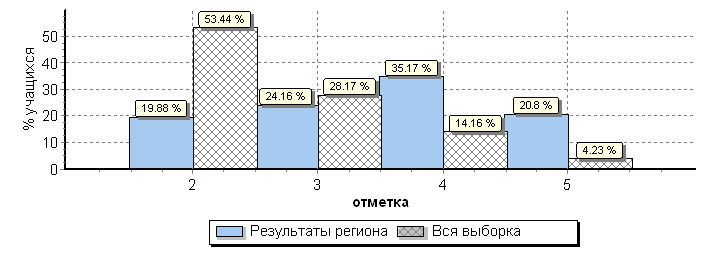 Распределение отметок по вариантамРаспределение отметок по вариантамРаспределение отметок по вариантамРаспределение отметок по вариантамРаспределение отметок по вариантамРаспределение отметок по вариантамРаспределение отметок по вариантамРаспределение отметок по вариантамРаспределение отметок по вариантамРаспределение отметок по вариантамРаспределение отметок по вариантамРаспределение отметок по вариантамРаспределение отметок по вариантамРаспределение отметок по вариантамОтметкаОтметкаОтметкаОтметкаОтметкаВариантВариант2345Кол-во уч.11201929198722142525208433221532107944920291977КомплектКомплект657911568327Статистика по отметкам по ООСтатистика по отметкам по ООСтатистика по отметкам по ООСтатистика по отметкам по ООСтатистика по отметкам по ООСтатистика по отметкам по ООСтатистика по отметкам по ООСтатистика по отметкам по ООСтатистика по отметкам по ООСтатистика по отметкам по ООСтатистика по отметкам по ООСтатистика по отметкам по ООСтатистика по отметкам по ООСтатистика по отметкам по ООСтатистика по отметкам по ООСтатистика по отметкам по ОООцениваемые задания №№: 1;2;3;4;5;6;7;8;9;10;11;12;13;14;15;16;17;18;19;20;21;22
Максимальный первичный балл: 32Оцениваемые задания №№: 1;2;3;4;5;6;7;8;9;10;11;12;13;14;15;16;17;18;19;20;21;22
Максимальный первичный балл: 32Оцениваемые задания №№: 1;2;3;4;5;6;7;8;9;10;11;12;13;14;15;16;17;18;19;20;21;22
Максимальный первичный балл: 32Оцениваемые задания №№: 1;2;3;4;5;6;7;8;9;10;11;12;13;14;15;16;17;18;19;20;21;22
Максимальный первичный балл: 32Оцениваемые задания №№: 1;2;3;4;5;6;7;8;9;10;11;12;13;14;15;16;17;18;19;20;21;22
Максимальный первичный балл: 32Оцениваемые задания №№: 1;2;3;4;5;6;7;8;9;10;11;12;13;14;15;16;17;18;19;20;21;22
Максимальный первичный балл: 32Оцениваемые задания №№: 1;2;3;4;5;6;7;8;9;10;11;12;13;14;15;16;17;18;19;20;21;22
Максимальный первичный балл: 32Оцениваемые задания №№: 1;2;3;4;5;6;7;8;9;10;11;12;13;14;15;16;17;18;19;20;21;22
Максимальный первичный балл: 32Оцениваемые задания №№: 1;2;3;4;5;6;7;8;9;10;11;12;13;14;15;16;17;18;19;20;21;22
Максимальный первичный балл: 32Оцениваемые задания №№: 1;2;3;4;5;6;7;8;9;10;11;12;13;14;15;16;17;18;19;20;21;22
Максимальный первичный балл: 32Оцениваемые задания №№: 1;2;3;4;5;6;7;8;9;10;11;12;13;14;15;16;17;18;19;20;21;22
Максимальный первичный балл: 32Оцениваемые задания №№: 1;2;3;4;5;6;7;8;9;10;11;12;13;14;15;16;17;18;19;20;21;22
Максимальный первичный балл: 32Оцениваемые задания №№: 1;2;3;4;5;6;7;8;9;10;11;12;13;14;15;16;17;18;19;20;21;22
Максимальный первичный балл: 32Оцениваемые задания №№: 1;2;3;4;5;6;7;8;9;10;11;12;13;14;15;16;17;18;19;20;21;22
Максимальный первичный балл: 32Оцениваемые задания №№: 1;2;3;4;5;6;7;8;9;10;11;12;13;14;15;16;17;18;19;20;21;22
Максимальный первичный балл: 32Оцениваемые задания №№: 1;2;3;4;5;6;7;8;9;10;11;12;13;14;15;16;17;18;19;20;21;22
Максимальный первичный балл: 32ООООООООКол-во уч.Кол-во уч.Распределение групп баллов в %Распределение групп баллов в %Распределение групп баллов в %Распределение групп баллов в %Распределение групп баллов в %Распределение групп баллов в %Распределение групп баллов в %Распределение групп баллов в %ООООООООКол-во уч.Кол-во уч.22334455Вся выборкаВся выборкаВся выборкаВся выборка6336633653.453.428.228.214.214.24.24.2Республика БашкортостанРеспублика БашкортостанРеспублика Башкортостан32732719.919.924.224.235.235.220.820.8Региональное подчинениеРегиональное подчинение32732719.919.924.224.235.235.220.820.8Государственное автономное профессиональное образовательное учреждение "Бирский медико-фармацевтический колледж"3030000010109090Государственное автономное профессиональное образовательное учреждение "Уфимский медицинский колледж"53537.57.513.213.232.132.147.247.2Государственное автономное профессиональное образовательное учреждение Республики Башкортостан "Белорецкий медицинский колледж"""12128.38.3505041.741.700Государственное автономное профессиональное образовательное учреждение Салаватский колледж образования и профессиональных технологий151513.313.3404040406.76.7Государственное автономное профессиональное образовательное учреждение Стерлитамакский многопрофильный профессиональный колледж1616006.26.287.587.56.26.2Государственное автономное профессиональное образовательное учреждение Туймазинский индустриальный колледж151526.726.746.746.726.726.700Государственное бюджетное профессиональное образовательное учреждение Белорецкий металлургический колледж232365.265.221.721.7131300Государственное бюджетное профессиональное образовательное учреждение Кумертауский педагогический колледж12128.38.366.766.7252500Государственное бюджетное профессиональное образовательное учреждение Кушнаренковский многопрофильный профессиональный колледж11110063.663.627.327.39.19.1Государственное бюджетное профессиональное образовательное учреждение Месягутовский педагогический колледж18185.65.616.716.755.655.622.222.2Государственное бюджетное профессиональное образовательное учреждение Октябрьский коммунально-строительный колледж660066.766.733.333.300Государственное бюджетное профессиональное образовательное учреждение Октябрьский многопрофильный профессиональный колледж880037.537.562.562.500Государственное бюджетное профессиональное образовательное учреждение Сибайский колледж строительства и сервиса1111000072.772.727.327.3Государственное бюджетное профессиональное образовательное учреждение Сибайский многопрофильный профессиональный колледж1010808020200000Государственное бюджетное профессиональное образовательное учреждение Стерлитамакский политехнический колледжГосударственное бюджетное профессиональное образовательное учреждение Стерлитамакский политехнический колледж22220013.613.659.159.127.327.3государственное бюджетное профессиональное образовательное учреждение Уфимский многопрофильный профессиональный колледжгосударственное бюджетное профессиональное образовательное учреждение Уфимский многопрофильный профессиональный колледж272781.581.518.518.50000государственное бюджетное профессиональное образовательное учреждение Уфимский политехнический колледжгосударственное бюджетное профессиональное образовательное учреждение Уфимский политехнический колледж121216.716.741.741.741.741.700Федеральное государственное бюджетное образовательное учреждение высшего образования «Башкирский государственный педагогический университет им. М. Акмуллы»Федеральное государственное бюджетное образовательное учреждение высшего образования «Башкирский государственный педагогический университет им. М. Акмуллы»13130023.123.176.976.900Стерлитамакский филиал ФГБОУ ВО "Башкирский государственный университет          Стерлитамакский филиал ФГБОУ ВО "Башкирский государственный университет          660033.333.366.766.700АНО ПО "Юридический колледж"" (г. Уфа)"АНО ПО "Юридический колледж"" (г. Уфа)"55100100000000ГБПОУ Белебеевский гуманитарно-технический колледж         ГБПОУ Белебеевский гуманитарно-технический колледж         22001001000000